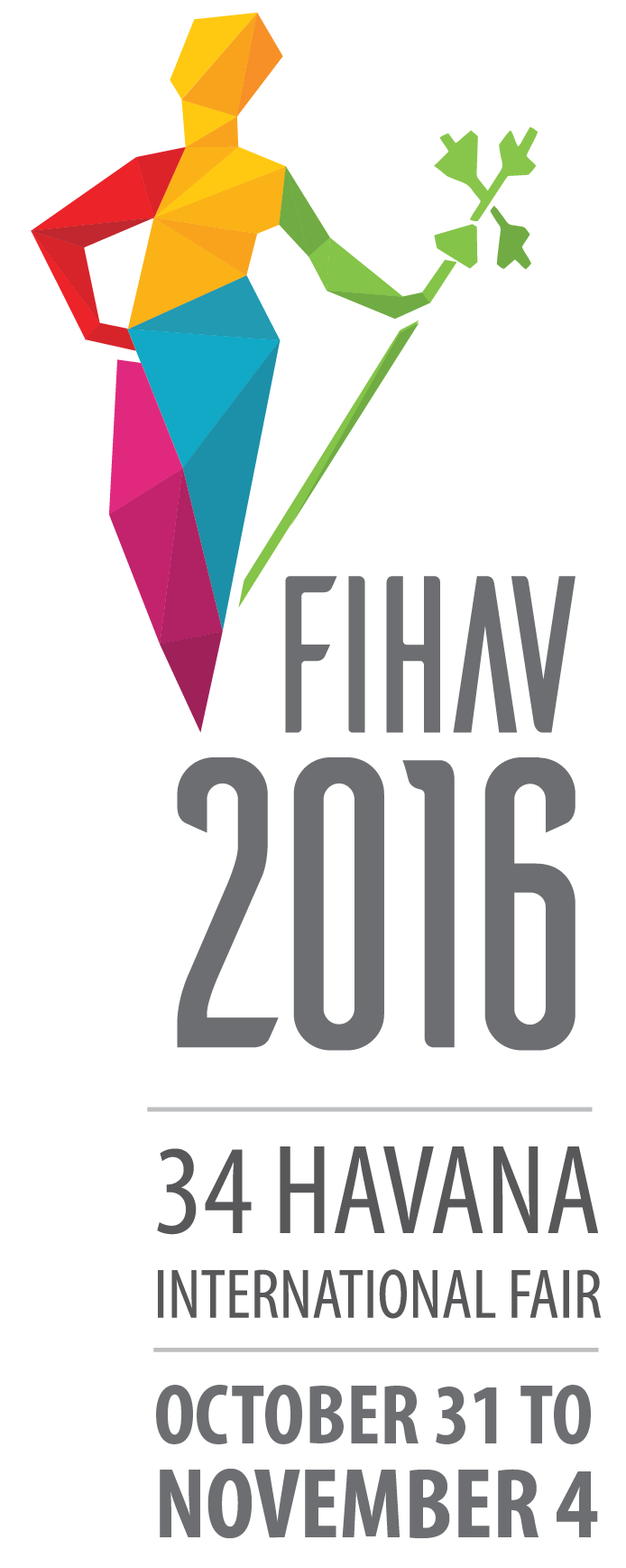 Dear Exhibitors:On behalf of the Organizing Committee of the Havana International Fair (FIHAV), I take pleasure in inviting you to participate in its 34rd edition, to be held on October 31st - November 4th at Expocuba fairground.FIHAV is a well-established fair that takes place annually since 1983. It is the most important general trade fair in Cuba and the Caribbean as well as one of the most representative from Latin America. All sectors of the Cuban economy will take part in this event, which succeeds in putting together the most complete national and international trade exhibition in a space that enables exhibitors and visitors to establish commercial contacts, close business operations, exchange experiences and update in new technological developments. It is also an ideal business platform to know the benefits that Cuba provides for the development of foreign capital and international economic relations, through the new Foreign Investment Law and the establishment of the Special Area Development Mariel.In its 34rd issue FIHAV will have more than 25,000 m2 of net exhibition area, around 4,500 national and foreign exhibitors from over 60 countries, and expects to receive 150,000 visitors and the participation of important foreign official and business delegations, thus consolidating as a way of promoting our country’s international links and relations with the entire world.You may rely on us for interesting work sessions and unforgettable moments during your stay in Cuba.We look forward to meeting you at the Fair.RODRIGO MALMIERCA DÍAZMinister of Foreign Trade and InvestmentPresident of the Organizing CommitteeDate: October 31st - November 4th, 2016Schedule hours: 10:00 – 17:00 hrs.Venue: Expocuba fairgroundOrganizing CommitteeMinistry of Foreign Trade and InvestmentChamber of Commerce of the Republic of CubaPALCO Business Group CategoriesFIHAV is a multi-sector trade fair with raw materials, foodstuffs, textiles, consumer goods, machinery and equipment, technology and services as its main areas. General ProgramThe Expocuba fairground is Cuba’s largest exhibition center. It is located on the highway Carretera del Rocío, Km 3 ½, municipality Arroyo Naranjo.  It lies some 25 Km southeast of downtown Havana.  It has an area of 600,000 m2, 25,000 m2 of net exhibition area and 25 pavilions for exhibitions.The participating enterprises are grouped by countries.  Depending on the area required, they may have part of a pavilion, an entire pavilion or several pavilions.Engagement of Exhibition AreaThe participation will be made official using the form “Contract Request of Participation” form, to be requested by addressing pabexpo1@palco.cu / luisgutierrez@palco.cu or directly at Pabexpo with deadline September 16.The “Contract Request of Participation” form will be handed in with the complete information, including stand design. In order to confirm the space reservation and receive his location, the exhibitor will pay 50% of the cost of the hired area at the moment of formalizing his request.  The deadline for payment of the remaining 50% of space and engaged services will be 20 days before the opening of the Fair.In the event that the samples exhibit in Interior Area have large dimensions, weight or other special features, the exhibitor must inform the organizer no less than 20 days before the start of the Fair, for evaluation and approval, attention mounting specifications, coordination for access to the halls and fairgrounds requirements.Services to Exhibitors at ExpocubaThe Organizing Committee offers the following services to the exhibitors:Organization of a business roundTrade information bureauPrograms of conferences, seminarsDesign, decoration and mounting of standsGraphic designPower supply Customs dispatch, local transport and handling of samplesSurveillance and securityMeeting roomsAccommodation reservationsCurrency exchange (bank branch)Catering Medical careStand cleaning ParkingOrganization of social activitiesTaxisTariffsIndoor stand, mountedTariff: CUC 110.00/m2 (9 m2 and more)Includes: space, aluminum structure, white modular panels (2.42 x 0.95 m), carpet, sign with exhibitor’s name, power consumption up to 500W, cleaning, protection of samples, credentials (according to the rented area) and entry in the official catalogue (up to 10 lines). Indoor stand, mounted (mezzanine)Tariff: CUC 100.00/m2 (9 m2 and more)Includes: space, aluminum structure, white modular panels (2.42 x 0.95 m), carpet, sign with exhibitor’s name, power consumption up to 500W, cleaning, protection of samples, credentials (according to the rented area) and entry in the official catalogue (up to 10 lines). Indoor stand, not mountedTariff: CUC 100.00/m2 (21 m2 and more)Includes: space, carpet, power consumption up to 500W, cleaning, protection of samples, credentials (according to the rented area) and entry in the official catalogue (up to 10 lines)Indoor stand, not mounted (mezzanine)Tariff: CUC 90.00/m2 (21 m2 and more)Includes: space, carpet, power consumption up to 500W, cleaning, protection of samples, credentials (according to the rented area) and entry in the official catalogue (up to 10 lines)Indoor stand, not mounted (with Special Mounts)Tariff: CUC 150.00/m2 (21 m2 and more)Includes: space, carpet, power consumption up to 500W, cleaning, protection of samples, credentials (according to the rented area) and entry in the official catalogue (up to 10 lines)Outdoor space Tariff: CUC 60.00/m2 (9 m2 and more)Includes: space, power consumption up to 500W, cleaning, protection of samples, credentials (according to the rented area) and entry in the official catalogue (up to 10 lines).Professional VisitorsTariff: CUC 100.00This fee includes: credentials, trade contacts, official catalogue, participation in official activities, etc.You may register online in our web site www.feriahavana.com; directly at Pabexpo’s Department of Finances or to your arrival to the Expocuba fairground in the located VIP hall in the Central Pavilion.How to Pay?All tariffs are expressed in Cuban convertible pesos (CUC); therefore, the exhibitor must obtain information about the rate exchanges in force in Cuba. Payments in U.S. dollars will not be accepted.Address your bank transfers and check to:Holder: Empresa Organizadora de Congresos, Ferias y Exposiciones Account number: 0300000004714029Name of bank: Banco Financiero Internacional BFIBank address: Ave. 5ta. Esq. a 92, PlayaCode: SWIFT: BFICCUHH Payments in cash or with travel checks, in Cuban convertible pesos (CUC) or with credit cards (Visa International, MasterCard, Cabal or BFI) will be made directly at Pabexpo’s Department of Finances.  Once the mounting stage has begun you may address Pavilion 8-A in Expocuba.Samples for Exhibition at FIHAVAgencia Transitaria PALCO is the official FIHAV forwarding and customs dispatch agency.All information concerning arrival terms of goods, and documents required for customs dispatch may be obtained from:Agencia Transitaria PALCOApartado Postal 16046, La Habana, CubaTelephones: (53) 7208 3669    E-mail: lianet@dirlog.palco.cu Most Important Dates for the ExhibitorDeadline September 16- Presentation of the “Contract Request of Participation” form.- Payment of 50 percent of the engaged space.- Presentation of the free design stand project.- Reception of the artwork for advertising (PDF format, 16 x 22 cm).Deadline October 7	- Presentation of the information Official Fair Catalogue.Deadline October 12- Payment of the remaining 50 per cent of space and engaged services.- Report samples to expose whit large dimensions, weight or other special features.- Arrival of goods by sea.Deadline October 21- Arrival of goods by air.Deadline October 31-  Application for participation in the prizes to the quality of products, design and advertising.For more information on participation conditions, please consult the Exhibitors’ Manual at http://www.feriahavana.com or request it at pabexpo1@palco.cu / luisgutierrez@palco.cu or by phone (53) / 7271-6614 / 7271-5513 / 7271-3670.October 19 –  309:00 a.m. – 5:00 p.m.Mounting of free design stands (accredited personnel with previous coordination with the Organizing Committee)October 26 – 309:00 a.m. – 5:00 p.m.Accreditation of exhibitorsMounting of modular stands October 3111:00 am.Opening CeremonyPlaza de las Banderas, Expocuba1 – November 4  10:00 a.m. – 5:00 p.m.Professional VisitsNovember 411:00 – 5:00 p.m.Admission of general publicNovember 47:00 p.m.Awarding CeremonyPalacio de Convenciones de La HabanaNovember 59:00 a.m. – 5:00 p.m.Withdrawal of samplesNovember 7 – 129:00 a.m. – 5:00 p.m.Withdrawal of samples and dismounting of stands